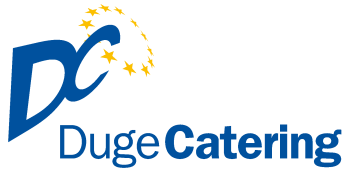 Jedálny lístok  - VečereJedlá a cukrárenské výrobky môžu obsahovať možné alergény:vajcia, múku /pšeničná/, sóju, orechy vlašské, orechy lieskovca, mandle, arašidy, mlieko, sezam.Pondelok  14.10.2019   0,4 l  Hŕstková polievka , pečivo 			              1                                                                                   .                             1.   110g/300g  Bravčový prírodný rezeň námornícky, ryža                             1,3,7                              2.   350g 	        Šalát Bohémia /paprika, paradajka, šunka, syr/		        3Utorok  15.10.2019     0,4l  Kurací vývar                                                                                    1,3,7,9                                                 1. 110g/250g  Vyprážané rybie filé, zemiaky, kompót                                         1,3,4,7                               2. 350g            Plnené šúľance s makom                                                                 1,3,7Streda  16.10.2019   0,4l  Zemiaková polievka, pečivo                                                             1,7                               1. 110g/160g  Ruský biftek, smotanová omáčka, knedľa                                     1,3,7	                               2. 110g/250g  Kuracie prsia Brokoli, zemiaky                                                      1,3,7Štvrtok  17.10.2019  0,4l   Drožďová polievka                                                                            1,7                                           1. 110g/160g  Bravčová pečienka, kyslá kapusta, zemiaky                                 1,3,7                                                                                                                                    2. 110g/250g  Vyprážaný karfiol, zemiaky, tatárska omáčka                             1,3,7              Piatok  18.10.2019   0,4l     Šajtlavá polievka                                                                              1,3                                1. 110g/250g  Poľský kurací rezeň, zemiaky, šalát                                               1,3,7                                2.  350g          Bryndzové pirohy, bryndzová omáčka, zákvas                    1,3,7              Objednávky   044/522 38 26, 0911942762	e–mail: objednavkyduge@gmail.com Reklamácie 0911 942 764    	       Hmotnosť mäsa je udávaná v surovom stave.                                 Povolená tolerancia hmotnosti 10% Web: www.dugecatering.sk 			e-mail : dugecatering@gmail.com      Zmena jedálneho lístka vyhradená	